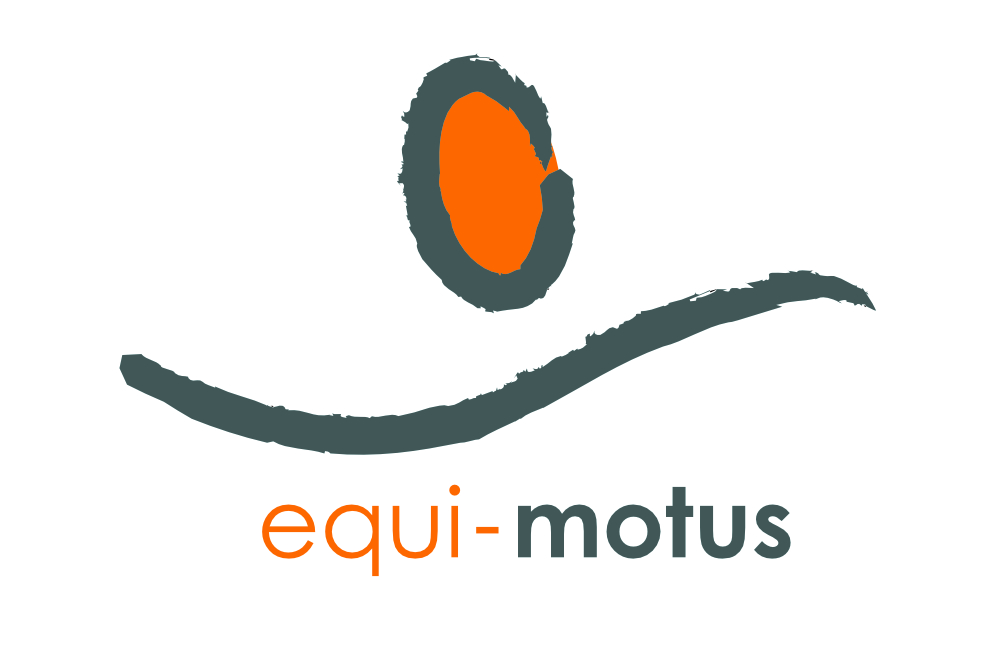 Equi-motus - Tine Van den HendeVlasbloemstraat 509100 NIEUWKERKEN – WAASGSM: 0479 43 13 95BTW nr: BE 0715.397.665IBAN: BE38 9733 5751 6772ProbleemverkenningWie heeft u doorverwezen? ………………………………………………………………………..Omschrijving van het probleem:……………………………………………………………………………………………………………………………………………………………………………………………………………………………………………………………………………………………………………………………………………………………………………………………………………………………………………………………………………………………………………………………………………………Werden er reeds onderzoeken voor dit probleem gepland?		Ja	neenIndien ja, kan u de verslaggeving hiervan meebrengen of opsturen?Heeft uw kind reeds een diagnose gekregen bv. dyslexie, dyspraxie, ADHD, ADD, ASS, …?………………………………………………………………………………………………………………………………………………………………………………………………………………………………………………………………………………………………………………………………Zo ja, wanneer en door wie? ………………………………………………………………………Wat is de hulpvraag van de verwijzer?……………………………………………………………………………………………………………………………………………………………………………………………………………………Wat is de hulpvraag van het kind?…………………………………………………………………………………………………………Sinds wanneer merkt u de problemen? …………………………………………………………………………………………………………In welke situaties merkt u dit het meest? …………………………………………………………………………………………………………Wie heeft er het meest last van? …………………………………………………………………………………………………………Wat zegt uw kind er zelf van? Welke signalen geeft het kind ten aanzien van dit probleem? ………………………………………………………………………………………………………………………………………………………………………………………………………………………………………………………………………………………………………………………………Neemt uw kind momenteel medicatie of voedingssupplementen? Zo ja, welke? ……………………………………………………………………………………………………………………………………………………………………………………………………………………Vragen over de vroege ontwikkeling	Zwangerschap en geboorteBaby (0-2 jaar)PeuterleeftijdKleuterleeftijdSchoolloopbaanHoe verliep/verloopt de overgang van de derde kleuterklas naar het eerste leerjaar?………………………………………………………………………………………………………………………………………………………………………………………………………………………………………………………………………………………………………………………………Indien u graag nog iets wil toevoegen:…………………………………………………………………………………………………………………………………………………………………………………………………………………………………………………………………………………………………………………………………………………………………………………………………………………………………………Vragen over de biochemische huishouding  (naar Dr. Mary Lou Sheil)Heeft uw kind regelmatig last van het volgende:1.	Gastro intestinale problemen		     Kruis aan indien van toepassing2.	Huidproblemen	Is er sprake van nog een ander huidprobleem?  ……………………………………………………………………………………………………………………………………………………………………………………………………3.	Neus, keel en oorproblemen4.	Astma	Opgewekt door:Is er nog een andere overgevoeligheid?…………………………………………………………………………………………………………………………………………………………………………………………………………………………………………………………………………………………………………………………………………………………………………………………………………5.Vragen over de auditieve verwerking (naar Paul Madaule, The Listening Centre, Toronto)Ontwikkeling 							Kruis aan indien van toepassing Ontvankelijk luisterenDit luisteren is naar buiten gericht. Het houdt ons in contact met de omgeving.EnergieWanneer er iets hapert met de gehoorsverwerking dan ontneemt dit veel energie van een kind. Expressief luisterenDit is het luisteren dat naar binnen is gericht. We gebruiken dit om onze stem te controleren wanneer we spreken of zingen. Datum aanmeldingGeboortedatumNaam kindHuidige leeftijdAdresTelGSMEmailNaam oudersBroers en/of zussenBroers en/of zussenSchool/klas/leerkrachtSchool/klas/leerkracht                                                        /       /                                                         /       /                                                         /       /                                                         /       /                                                         /       / Is uw kind geboren na kunstmatige inseminatie, IVF, ICSI, … behandeling?	Hoe verliep de zwangerschap?Waren er medische problemen tijdens de zwangerschap?Vb: hoge bloeddruk, overmatig braken, dreigende misval, ernstige virale infectie (eerste 13 weken), ernstige emotionele stress (eerste 12 weken), heeft u moeten platliggen, …kreeg u bepaalde medicatie, …Uw kind werd geboren na ……… weken zwangerschap.Indien vroeggeboorte: wat was de reden hiervoor?Waren er problemen tijdens het geboorteproces zelf?Vb: ingeleid, spoedsectio, keizersnede, gebruik van tang, vacuümverlossing, …Wat was het geboortegewicht?Waren er problemen met uw kind vlak na de geboorte?Vb: asymmetrie van de schedel, gele of blauwe verkleuring, verblijf op intensieve, …Waren er tijdens de eerste 13 weken problemen met de voeding? (vb: geen zuigkracht, kolieken, reflux, …)Heeft uw kind borstvoeding gekregen?Zo ja, hoe lang?Hoe zou u uw kind omschrijven als zuigeling?rustig – alert – levendig – huilbabyWaren er in- of doorslaapproblemen? Veel huilen?Had uw kind een voorkeur voor één zijde?Neen – links – rechts Op welke leeftijd kon uw kind:hoofd heffenzitten met steunzelfstandig zittenHeeft uw kind zich in buiklig voortbewogen (paracommando)? kruipenHeeft uw kind gekropen?… … maanden… … maanden… … maandenJa     neenJa     neen… … maandenOp welke manier kroop het?Handen en knieën – poepschuiven – ineens beginnen stappenHoe lang heeft uw kind gekropen voor het begon te stappen?Staan met hulp?Zelfstandig staan?Zelfstandig stappen?Stapte uw kind op de tenen?Viel uw kind vaak?… … maanden… … maanden… … maanden… … maandenJa     neenJa     neenWas uw kind zeer actief?Vroeg hij/zij veel aandacht tussen 6 en 18 maanden?Ja     neenJa     neenKon het gebeuren dat wanneer uw kind in een wippertje zat, het zo hard op en neer bewoog, dat de wipper zich verplaatste? Ja     neenZocht uw kind soms opzettelijk ergens steun tegenaan met zijn/haar hoofdje? Sloeg het ergens tegen met zijn/haar hoofdje?Ja     neenWas uw kind laat met praten?(normaal 2 tot 3 woorden op leeftijd van 2 jaar)Ja     neenIs uw kind tijdens de eerste 18 maanden ernstig ziek geweest? Vb: hoge koorts en/of stuipen?Indien ja, wat scheelde er?Ja     neenIs er ooit sprake geweest van eczema of astma?   	Is er ooit sprake geweest van een andere allergie?Ja     neenJa     neenHeeft uw kind hevig gereageerd (koorts) op een vaccinatie?Zo ja, welke? Ja     neenSpeelde uw kind graag …alleenmet andere kinderen samenfantasiespel (poppen, auto’s, …)constructiespel (duplo, blokken, …)motorisch (klimmen, glijbaan, …)creatief (tekenen, verven, …)Ja     neenJa     neenJa     neenJa     neenJa     neenJa     neenWaar werd uw kind …			opvallend blij van?opvallend boos van?opvallend verdrietig van?opvallend bang van?Waarmee speelde uw kind het meest?Was het kind bang …om mama/papa eventjes te verlaten?voor het slapen gaan?in nieuwe situaties?in motorische situaties (vb: een speeltuin)?Hoe kon uw kind …					    tekenen?knippen?aan- en uitkleden?wassen?eten zonder al te veel knoeien?rennen?turnen?naar een verhaal luisteren?rustig zitten bij luisteren?zelfstandig bezig zijn?springen?de trap oplopen?de trap naar beneden gaan?fietsen op een driewieler / met hulpwieltjes?zelfstandig fietsen op 2 wielen?schrijfkrullen oefenen?werkjes maken?zichzelf even alleen bezig houden?aanvullingen?Heeft uw kind op zijn/haar duim gezogen? (tot leeftijd 5 jaar)Zo ja, welke duim? Ja     neen Links     rechtsSinds wanneer is uw kind zindelijk overdag? En ’s nachts?Heeft uw kind last van wagenziekte?Kan uw kind schrikken van een plotseling luid lawaai?Is er binnen de familie sprake van een leerprobleem?Hoe verliep/verloopt lezen?Welk AVI niveau behaalt uw kind nu?Welk type fouten maakt uw kind vooral bij het lezen?o  weinig tot geeno  eerder spellend of leest foute woordeno  radend of woorden die er niet staano  beide door elkaarWeet uw kind wat het gelezen heeft?Ja     neenHoe gaat begrijpend lezen?Hoe verliep/verloopt schrijven?Is uw kindZijn er problemen met schrijfmotoriek?linkshandig		     rechtshandigJa     neeno  pijn in hand bij schrijveno  verkeerde pengreepo  te traag tempoo  onleesbare letters / woordeno  onregelmatig handschrifto  vergeet vaak hoe een letter gevormd     wordto  kan niet op de lijn blijven schrijveno  te groot schrifto  kan eigen handschrift soms niet lezenZijn er problemen met het aan elkaar schrijven van de letters?Fouten bij overschrijven?Letters van achter naar voren schrijven?Mist wel eens letters of woorden bij  schrijven van een tekst.Spiegelt het letters of cijfers?Ja     neen Ja     neenJa     neenJa     neenJa     neenHoe verliep/verloopt rekenen?Wat gaat goed bij rekenen?Wat gaat moeizaam bij rekenen?Hoe lukken vraagstukken?Hoe lukt meetkunde?Hoe verliep/verloopt kloklezen?Analoge klok                    Digitale klokFijne motoriek?Knutselt uw kind graag?Tekent het graag?Knipt uw kind goed?Kleurt het netjes binnen de lijnen?Ja     neenJa     neenJa     neenJa     neenWat vindt u van de knutselwerkjes?o  mooi en netjes afgewerkto  mooi maar afwerking is beperkto  slordigo  eigen invulling:Grote motoriekTurnt uw kind graag?Welke vaardigheden kan het goed?Wat gaat moeilijker?Ja     neenHoe omschrijft u de kwaliteit van de bewegingen van uw kind?o  soepel en lenigo  wildo  onrustigo  stroefo  houterigHoe verliep/verloopt fietsen?Hoe verliep/verloopt zwemmen?Heeft uw kind moeite met het vangen van een bal en/of oog-handcoördinatie?Ja     neenAandacht en werkhoudingKan het kind zijn aandacht richten?Kan het kind zijn aandacht volhouden?Is het kind snel afgeleid?	 Waardoor vooral?Is het kind impulsief?Kan uw kind goed doorwerken? Hoe verliep/verloopt zelfstandig werken?Hoe verliep/verloopt (stil) zitten in de klas?Hoe verliep/verloopt concentreren?Ja     neenJa     neenJa     neenJa     neenJa     neenSociaal emotioneelHoe voelt het zich in de klasgroep?Heeft uw kind moeite om vrienden te maken?Heeft uw kind faalangst? Zo ja, hoe uit dat zich?Heeft uw kind een laag zelfbeeld?Heeft uw kind de neiging zich terug te terkken, anderen te ontwijken?Is uw kind nog erg speels, onrijp?Is uw kind prikkelbaar?Is uw kind verlegen?Heeft uw kind last van stress? Ja     neenJa     neenJa     neenJa     neenJa     neenJa     neenJa     neeno  nerveuze handbewegingeno  snel emotioneel wordeno  buikpijno  hoofdpijno  gejaagde ademhalingo  ticso  nachtmerries en dromeno  bedplasseno  andere: Kolieken	Buikpijn of winderigheidOngewone stoelgangConstipatie	Diarree	EczeemDroge vlekken op gezicht en armenKorrelige, ruwe huid op bovenarmen of dijen	DermatitisHeeft/had uw kind veel last van neus-keel-oorontstekingen, oorinfecties, sinus- of longproblemen?Zweertjes in de mond	Slechte ademOntsteking van de amandelenOorpijnSinusitisConstant lopende neusSnurkenDoor de mond ademenHooikoorts	Inspanning	InfectieStofSchimmelDieren	Voeding	Heeft je kind soms heel veel dorst?	Wordt je kind lastig wanneer het 2 tot 3 uur niet eet?Is er bepaalde voeding die impact heeft op het gedrag van uw kind?Zo ja, welke voeding? Was er een vertraging in de motorische ontwikkeling?Was er een vertraging in de taalontwikkeling?	Heeft uw kind meerdere oorontstekingen gehad?Is uw kind ooit onderzocht omwille van gehoorproblemen?Korte aandachtsboog	Snel afgeleid	Oversensitief voor geluidMisinterpretatie van vragenVerwarring van op elkaar lijkende woorden, nood aan veel herhalingMoeite met opeenvolging van instructiesVermoeidheid op het einde van de dagHyperactiviteitNeiging tot depressieVlakke, monotone stem	Aarzelende spraakZwakke vocabulair	Slechte zinsbouwKan niet op toonhoogte zingenVerwarring of omkeren van lettersMoeite met begrijpend lezen	Moeite met luidop lezenMoeite met spelling